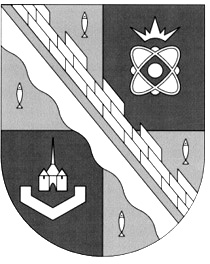 СОВЕТ ДЕПУТАТОВ МУНИЦИПАЛЬНОГО ОБРАЗОВАНИЯСОСНОВОБОРСКИЙ ГОРОДСКОЙ ОКРУГ ЛЕНИНГРАДСКОЙ ОБЛАСТИ(ТРЕТИЙ СОЗЫВ)Р Е Ш Е Н И Еот 29.09.2017г. № 131В целях приведения нормативных правовых актов представительного органа Сосновоборского городского округа в соответствие законодательству Российской Федерации, Ленинградской области и Уставу муниципального образования Сосновоборский городской округ Ленинградской области, совет депутатов Сосновоборского городского округаР Е Ш И Л:1. Признать утратившими силу следующие нормативные правовые акты совета депутатов муниципального образования «Город Сосновый Бор», принятые в 2005 – 2006 годах:1.1. решение совета депутатов от 19.12.2005 №27 «Об организации размещения заказов на поставки товаров, выполнение работ, оказание услуг для муниципальных нужд муниципального образования Сосновоборский городской округ»;1.2. решение совета депутатов от 27.02.2006 №26 «Об органе, уполномоченном на осуществление контроля в сфере размещения муниципального заказа в Сосновоборском городском округе» (первое чтение);1.3. решение совета депутатов от 27.02.2006 №29 «Об установлении категорий граждан, которым предоставляется льготный тариф при оказании услуг по помывке в городской бане»;1.4. решение совета депутатов от 27.02.2006 №34 «Об определении категорий семей, которым предоставляются гарантии по социальной поддержке при посещении детьми муниципальных дошкольных образовательных учреждений, финансируемых из бюджета Сосновоборского городского округа, а также определение порядка назначения и выплаты ежемесячных компенсационных выплат этим семьям (в первом чтении)»;1.5. решение совета депутатов от 27.02.2006 №35 «Об установлении размера ежемесячной денежной компенсации на приобретение книгоиздательской продукции и периодических изданий педагогическим работникам муниципальных образовательных учреждений, финансируемых из бюджета Сосновоборского городского округа»;1.6. решение совета депутатов от 27.03.2006 №60 «Об организации размещения заказов на поставки товаров, выполнение работ, оказание услуг для муниципальных нужд муниципального образования Сосновоборский городской округ»;1.7. решение совета депутатов от 25.04.2006 №66 «О размещении объектов игорного бизнеса на территории муниципального образования Сосновоборский городской округ»;1.8. решение совета депутатов от 25.04.2006 №82 «О делегировании депутатов Совета депутатов в состав комиссии по проведению торгов по размещению муниципального заказа и в состав котировочной комиссии по размещению муниципального заказа Сосновоборского городского округа»;1.9. решение совета депутатов от 27.06.2006 №111 «О внесении изменения в решение Совета депутатов от 25.04.2006 N82 «О делегировании депутатов Совета депутатов в состав комиссии по проведению торгов по размещению муниципального заказа и в состав котировочной комиссии по размещению муниципального заказа Сосновоборского городского округа»»1.10. пункт 6 решения совета депутатов от 11.12.2007 №175 «О внесении изменений в решения Совета депутатов Сосновоборского городского округа в связи с досрочным прекращением Наумовой И.А. депутатских полномочий»;1.11. решение совета депутатов от 22.05.2006 №92 «О внесении дополнительных условий в договоры аренды земельных участков, предоставляемых для размещения (установки) объектов мелкорозничной торговой сети в соответствии со схемой их временного размещения и разрешенным ассортиментом реализуемых товаров» (Первое чтение)»;1.12. решение совета депутатов от 22.05.2006 №105 «О создании резервного фонда поддержки экстренных служб ЦМСЧ-38»;1.13. решение совета депутатов от 27.06.2006 №112 «О делегировании депутата Совета депутатов в состав группы администрации Сосновоборского городского округа по вопросам реализации национального проекта «Доступное и комфортное жилье – гражданам России»;1.14. решение совета депутатов от 27.06.2006 №117 «Об учреждении периодического печатного средства массовой информации муниципального образования Сосновоборский городской округ»;1.15. решение совета депутатов от 18.09.2006 №146 «О внесении изменений в решение Совета депутатов от 22.05.2006 N104 «Об утверждении «Временного положения об организации работы по согласованию возможности размещения муниципального заказа способом у единственного поставщика (исполнителя, подрядчика)»».1.16. решение совета депутатов от 28.11.2006 №198 «Об установлении нормативов финансирования муниципальных образовательных учреждений  городского округа за счет средств бюджета городского округа»;1.17. решение совета депутатов от 22.04.2008 №75 «О внесении изменений в решение Совета депутатов от 28.11.2006 N198 «Об установлении нормативов финансирования муниципальных образовательных учреждений городского округа за счет средств бюджета городского округа»».1.18. решение совета депутатов от 27.02.2006 №35 «Об установлении размера ежемесячной денежной компенсации на приобретение книгоиздательской продукции и периодических изданий педагогическим работникам муниципальных образовательных учреждений, финансируемых из бюджета Сосновоборского городского округа»;1.19. решение совета депутатов от 27.03.2006 №52 «Об определении категорий семей, которым предоставляются гарантии по социальной поддержке при посещении детьми муниципальных дошкольных образовательных учреждений, финансируемых из бюджета Сосновоборского городского округа».2. Настоящее решение вступает в силу со дня официального обнародования на официальном сайте городской газеты «Маяк».Глава СосновоборскогоГородского округа                                                                   А.В. Иванов«О признании утратившими силу правовых актов совета депутатов»